 		                Dells Waterpark Classic– January 25- 27, 2019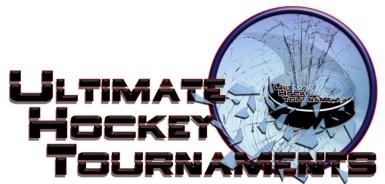                                                        Girls U10 B Division 		    Tournament FormatFour team with each team playing 3 preliminary round games. At that conclusion, 1st plays 2nd place for the Championship.  The 3rd and 4th place teams play in a consolation game. Standings		Game Results	TeamPoints Gm1Points Gm2Points Gm3Total PointsTiebreakers New Prague Hockey20245  -5 Elmhurst Chiefs2226 Hastings Raiders0202-5   2 -3=  -6 STL Lady Cyclones Black0000-5 -2Fri 6:00 6:00PmPmReedsburg ArenaReedsburg ArenaChiefsChiefs5vs.vs.vs.CyclonesCyclonesCyclones0Fri  7:15 7:15PmPmReedsburg ArenaReedsburg ArenaNew PragueNew Prague6vs.vs.vs.HastingsHastingsHastings1Sat  7:15   7:15 AmAmDells Poppy RinkDells Poppy RinkNew PragueNew Prague0vs.vs.vs.ChiefsChiefsChiefs5Sat  8:00  8:00AmAmReedsburg ArenaReedsburg ArenaHastingsHastings2vs.vs.vs.CyclonesCyclonesCyclones0Sat12:0012:00PmPmDells Poppy RinkDells Poppy RinkHastingsHastings     0vs.vs.vs.ChiefsChiefsChiefs3Sun  8:10  8:10AmAmDells Poppy RinkDells Poppy RinkCyclonesCyclones     2vs.vs.vs.New PragueNew PragueNew Prague3HOMEHOMEHOMEAWAYAWAYAWAYAWAYSundaySunday 12:00 12:00PmPmSauk Prairie Rink3rd Place Hastings      2-0Hastings      2-0Hastings      2-04th Place 4th Place        Cyclones                                        Consolation       Cyclones                                        Consolation       Cyclones                                        Consolation       Cyclones                                        ConsolationSunday    Sunday       1:10   1:10PmPmSauk Prairie Rink1st Place ChiefsChiefsChiefs2nd Place2nd Place2nd Place   New Prague    2-1 OT               Championship   New Prague    2-1 OT               Championship   New Prague    2-1 OT               Championship